Friday Dinner: Taco Bar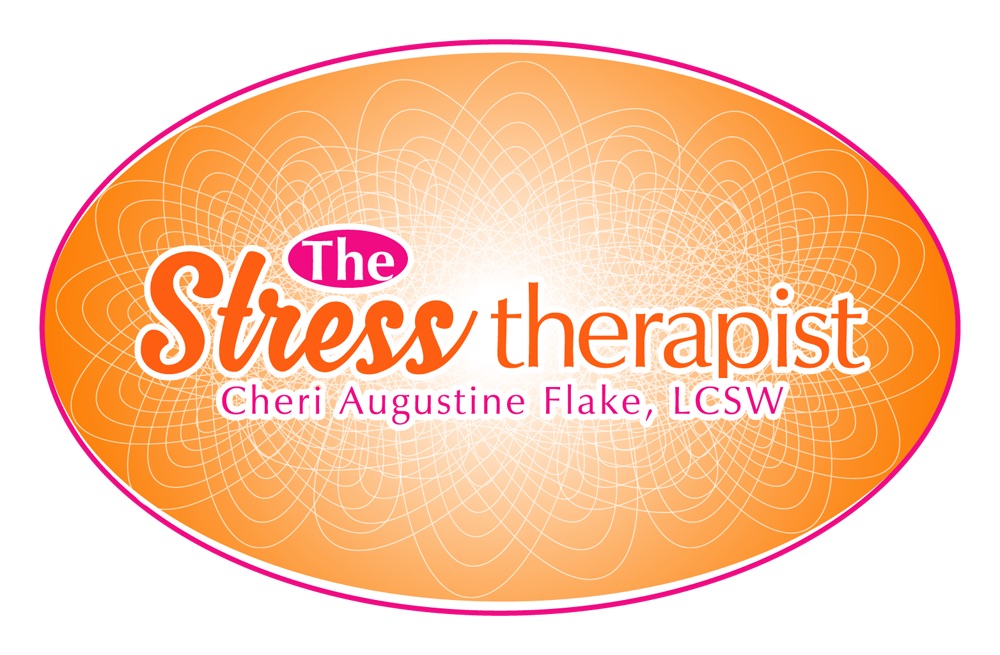 SofritasCarne AsadaMexican Corn Salad/Cilantro Lime dressingChipsSalsaBeansAll the taco ‘fixin’s’Saturday BreakfastSpinach & Bacon QuicheVeggie FrittataSteel Cut Blueberry and Banana OatmealFruitSaturday LunchBlack Bean BurgersSweet Potato FriesLentil SoupSaturday DinnerChickpea BologneseBrussel Sprout and Kale Salad BrowniesSunday BreakfastBerry Protein SmoothiesPumpkin Chocolate Chip Muffins